ARISTOTLE VS GALILEO: CHALLENGE 2Aristotle said the heavier things are, the faster they fall.Galileo said that it is not the mass that makes a difference to how fast things fall.Who is correct?• Hold a single sheet of A4 paper horizontally with one hand at either end.• Drop the paper and time its fall to the ground.• Repeat this and record the times.What do you have to remember about how and where you drop the folded sheets of paper from?• Now fold the paper in half and drop it from the same height and in the same way and record the times.• Fold it half again and repeat.• Fold it in half again and repeat.Was Galileo or Aristotle correct about how things fall?What else is affecting the paper as it falls besides gravity?PaperTime taken in secondsTime taken in secondsTime taken in secondsTime taken in secondsTime taken in secondsTime taken in secondsAverage time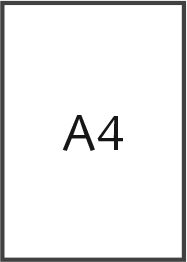 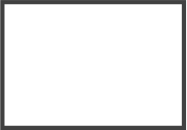 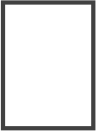 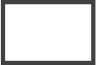 